GUÍA DE CONTENIDOS – UNIDAD 1:COORDINACIÓN Y REGULACIÓN – SISTEMA NERVIOSOGuía N°4 – CIENCIAS NATURALESITEM I.- PRESENTACIÓN DEL CONTENIDOLas siguientes imágenes son aquellas empleadas durante la lección1 (video): 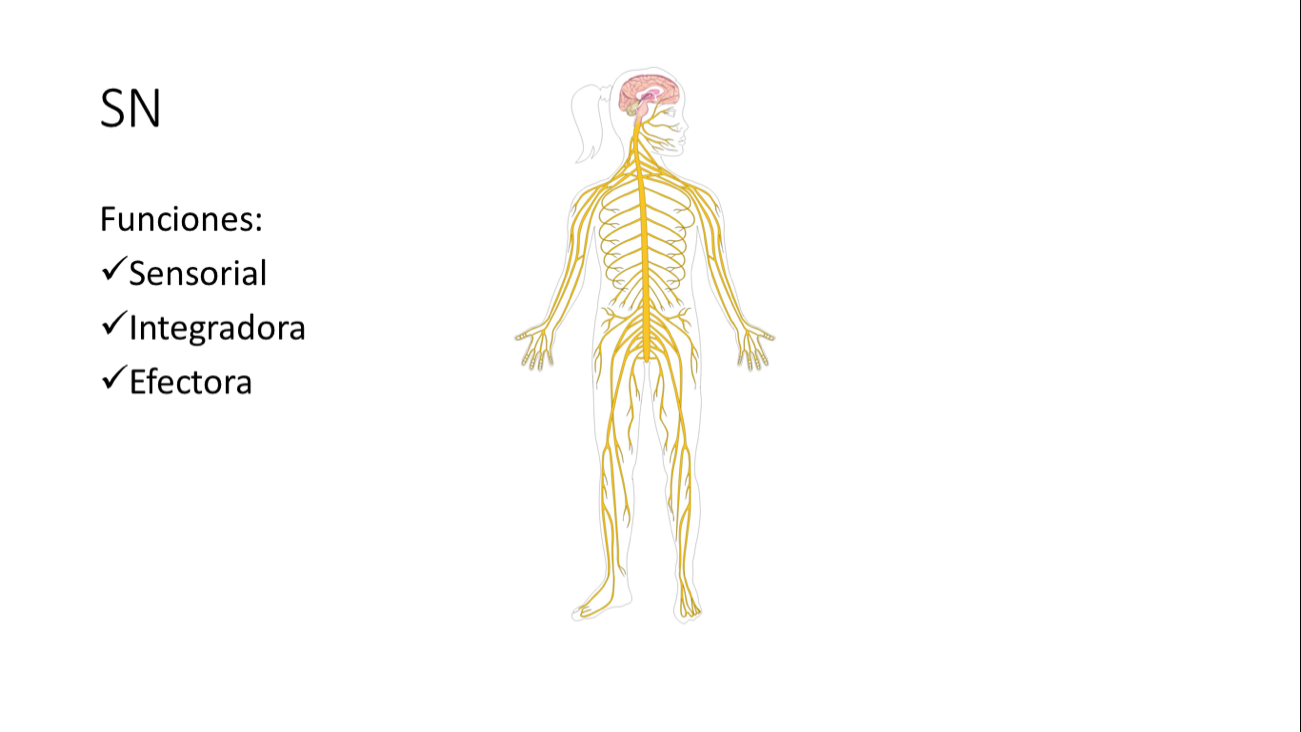 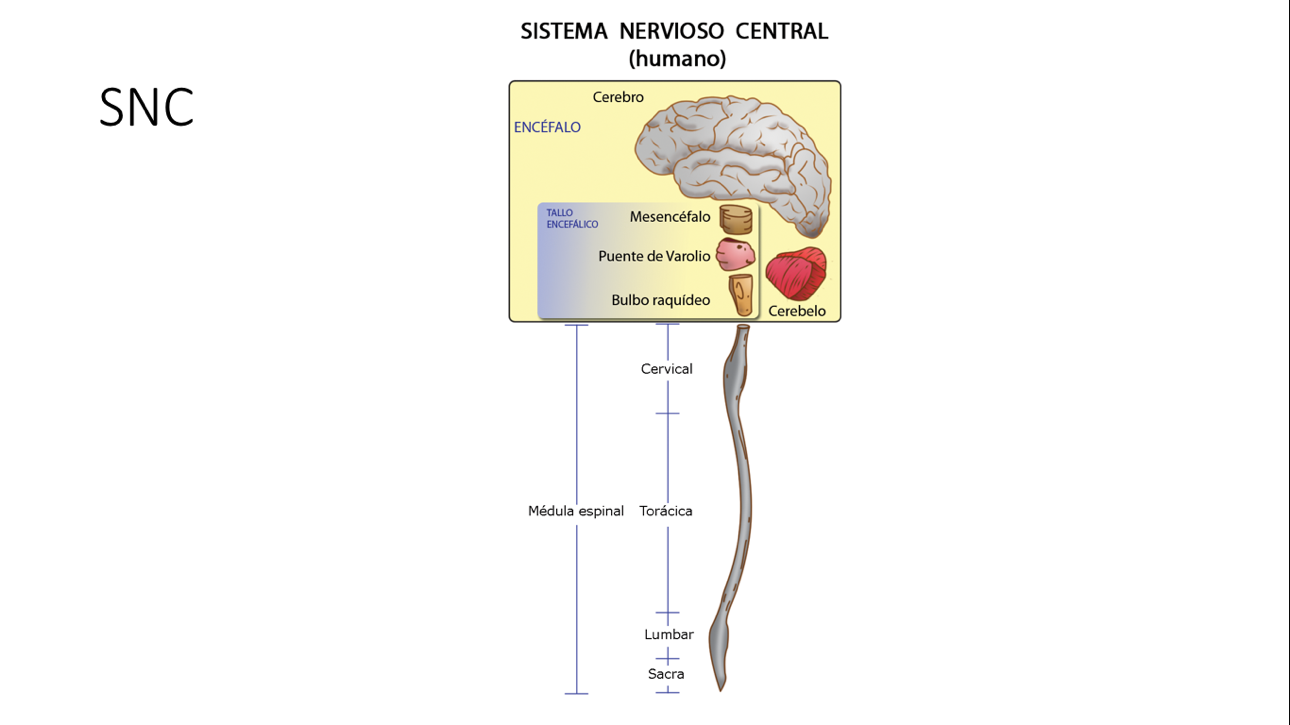 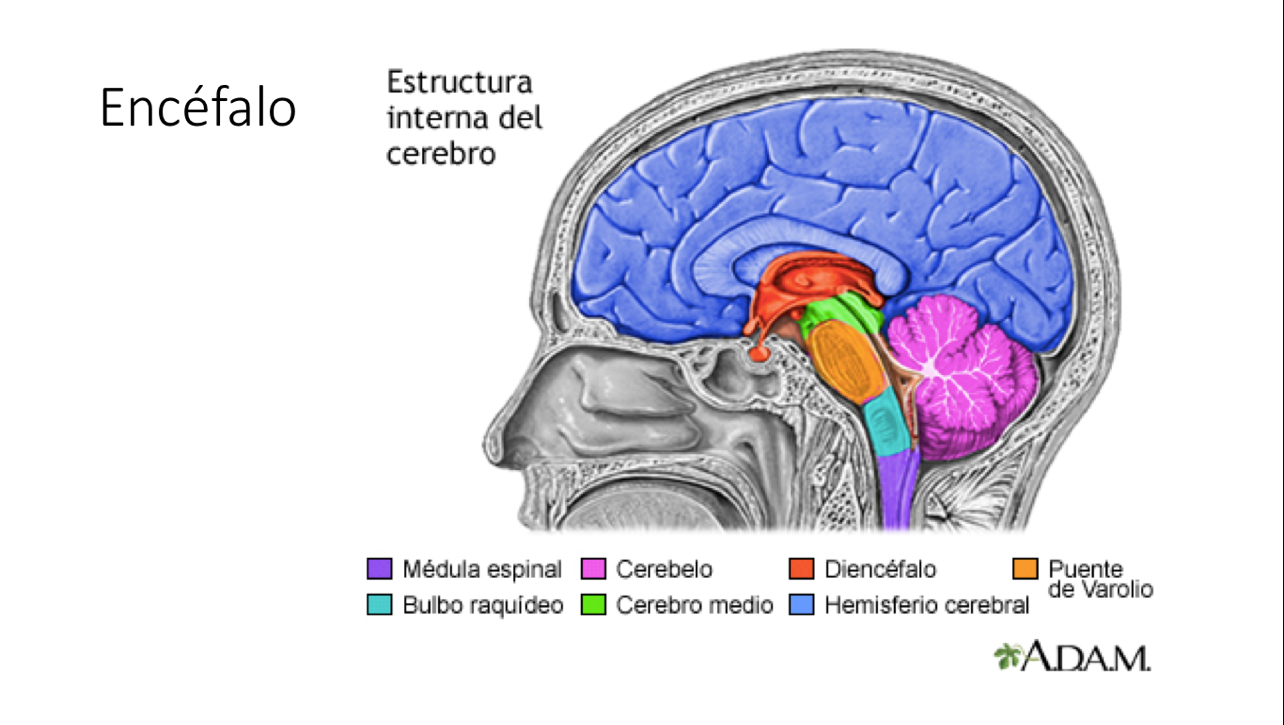 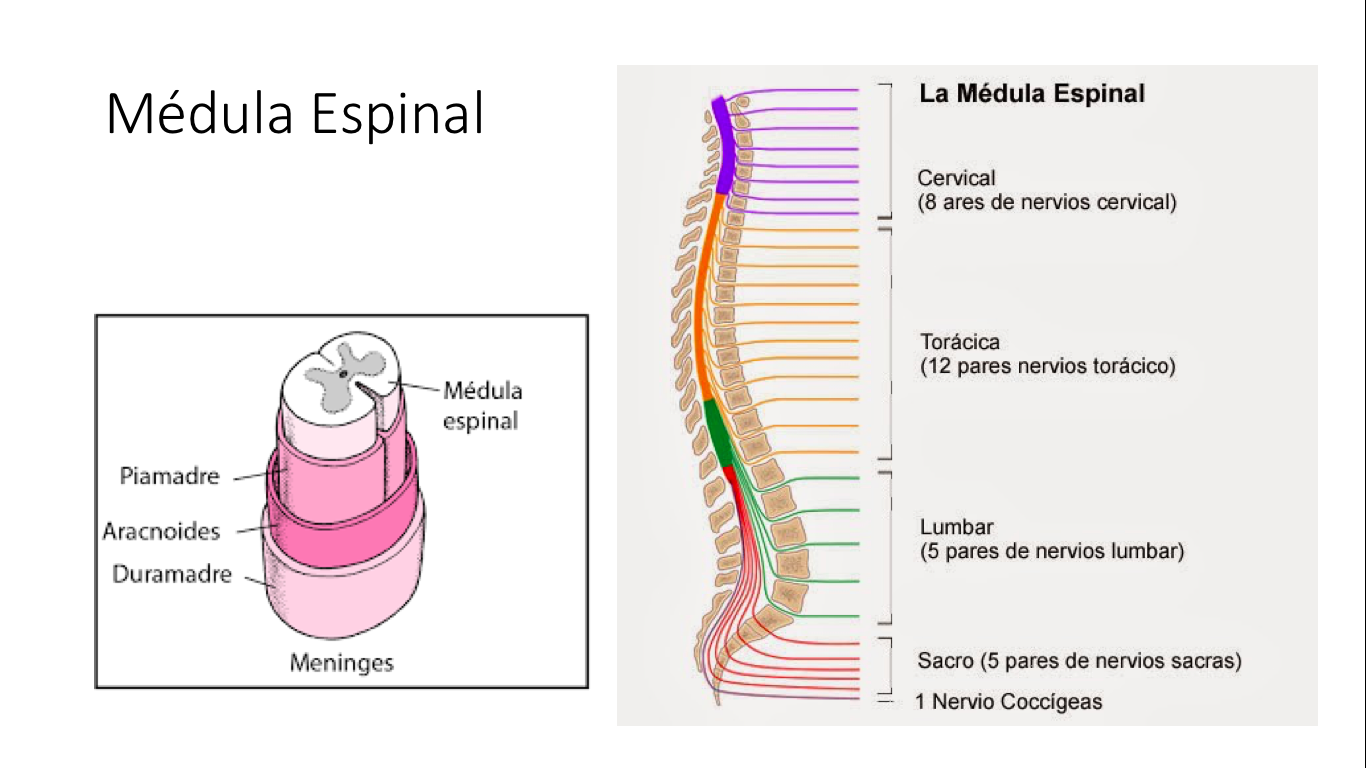 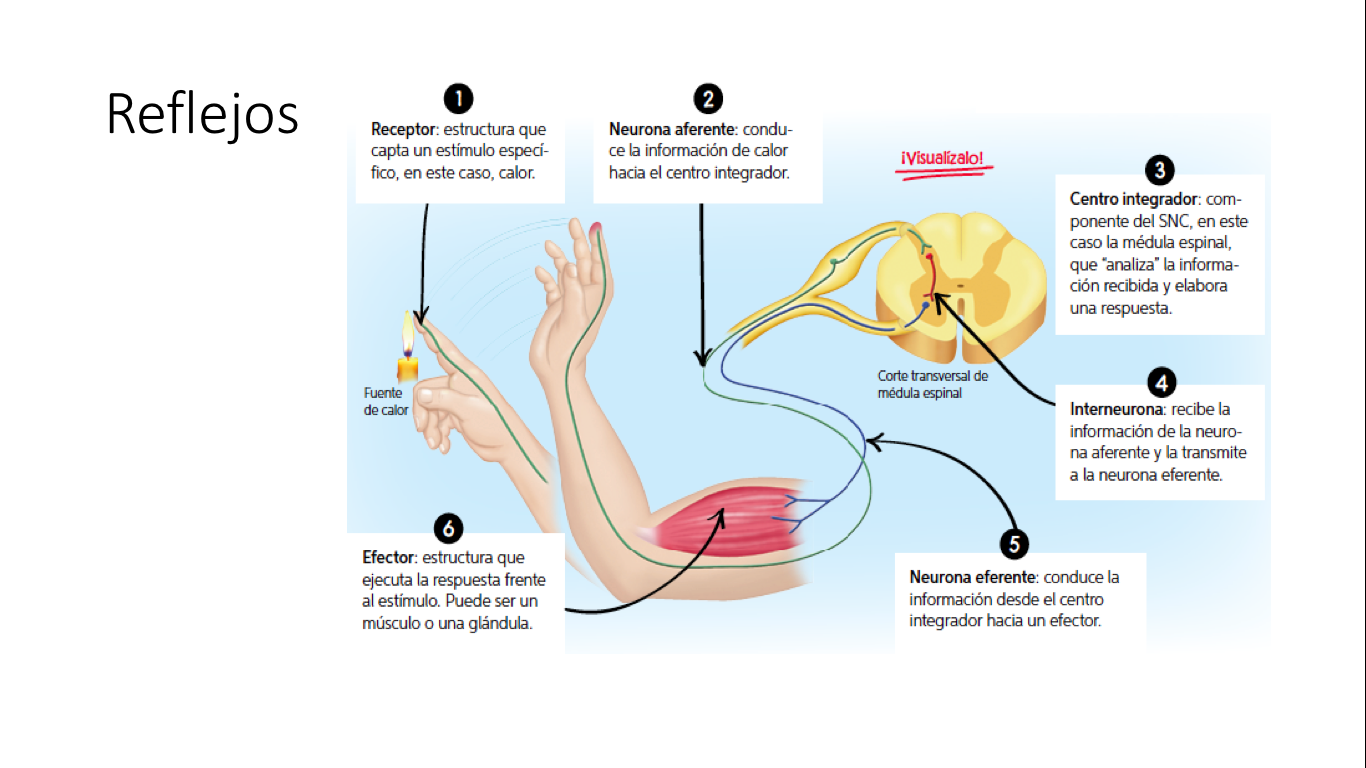 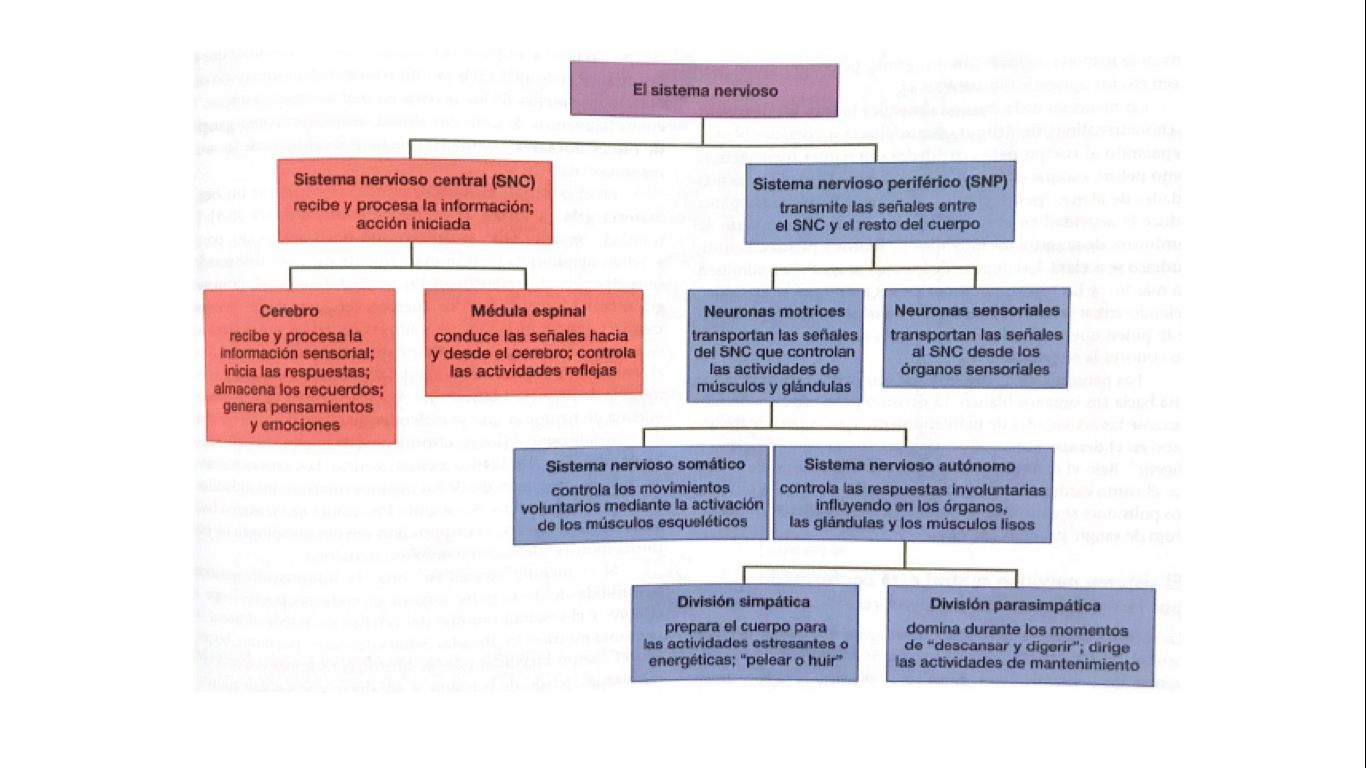 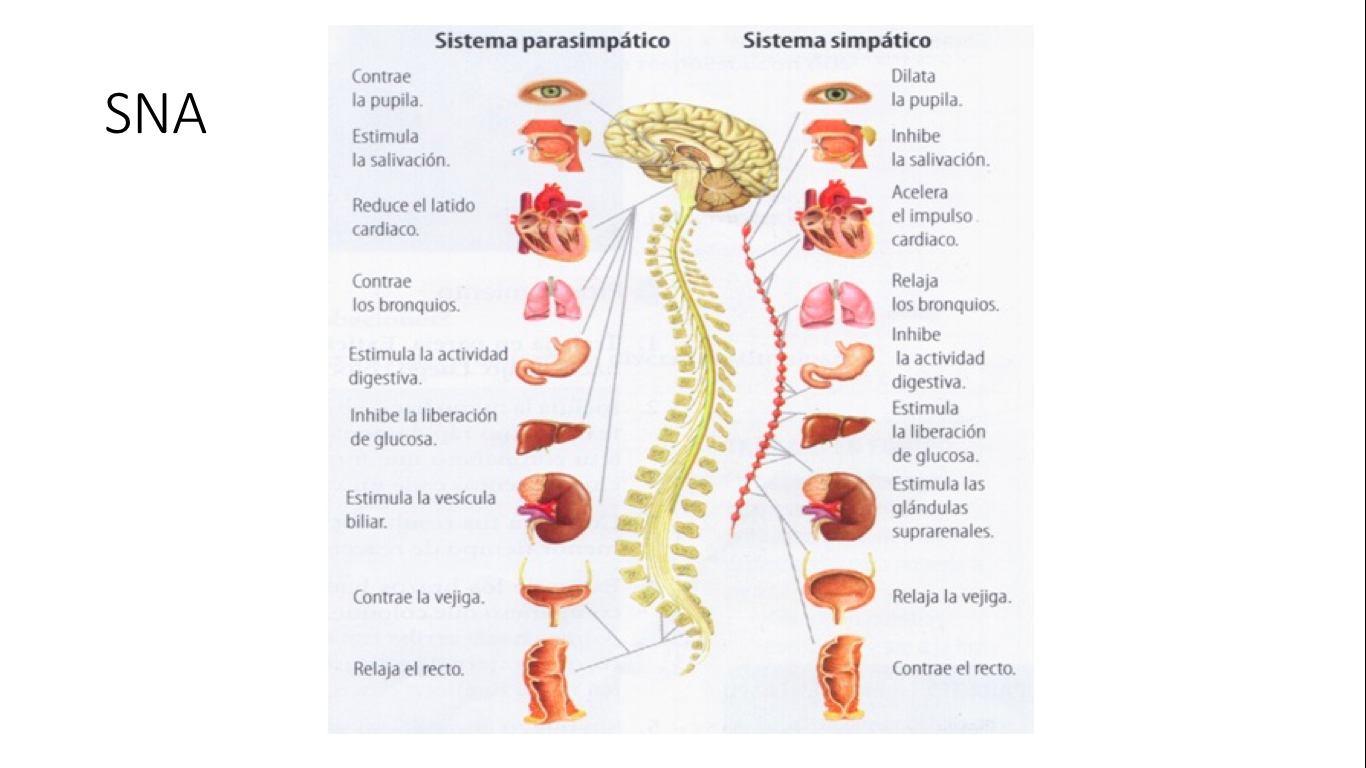 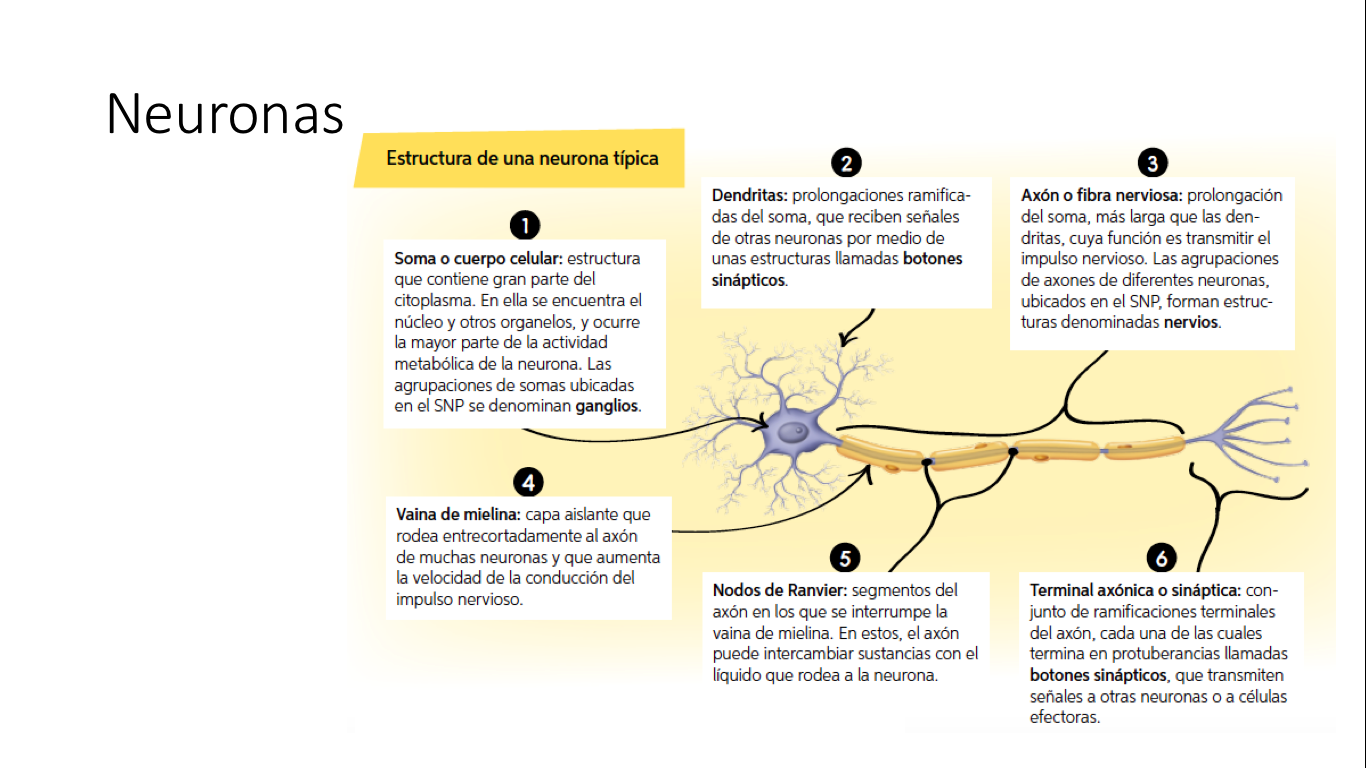 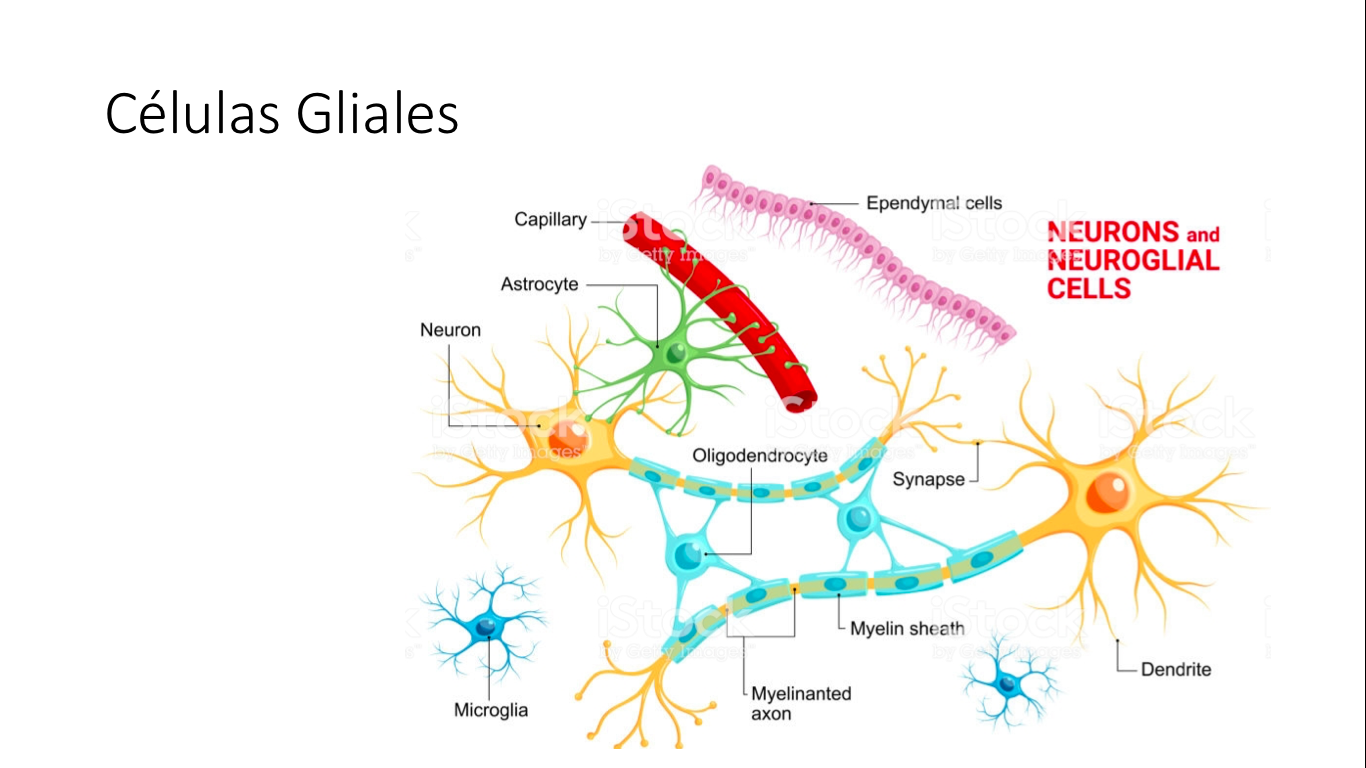 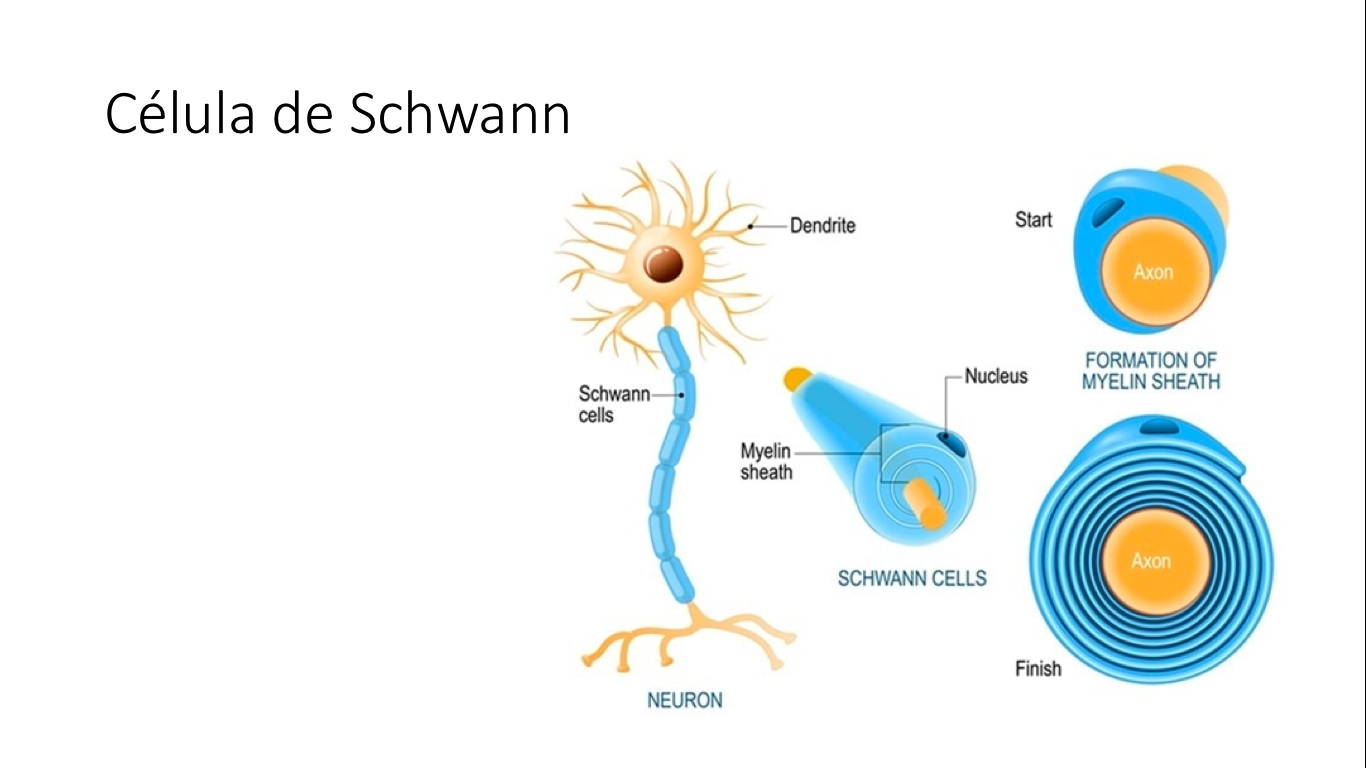 ITEM II.- PRÁCTICA GUIADA. Puede complementar su estudio con los siguientes link:LECCIÓN 1: ITEM III.- PRÁCTICA AUTÓNOMA Y PRODUCTO. Indicaciones LECCIÓN 1: https://www.youtube.com/watch?v=SKZhK1kCnW0 Tomar apuntes de la lección 1 (video) en su cuaderno o bitácora. No enviar su desarrollo a la profesora aún. No olvide enviar sus dudas al correo. Nombre:Curso:IIº A – B – CFechaINSTRUCCIONES: La siguiente guía tiene como objetivo permitir el estudio de los contenidos desde su hogar.El desarrollo de este trabajo es de carácter INDIVIDUAL Luego de revisar el video de la LECCIÓN 1, deberá tomar apuntes.NO está permitido copiar ni dejarse copiar.Puede entregar el desarrollo de esta actividad a través de su cuaderno en la fecha que se solicite.Recuerde que el correo de la profesora es carolina.silva@elar.cl Se consignará como nota de tarea: acumulativa. Objetivos: Explicar cómo el sistema nervioso coordina las acciones del organismo para adaptarse a estímulos del ambiente por medio de señales transmitidas por neuronas a lo largo del cuerpo.Contenidos: Sistema Nervioso Central y Periférico. Reflejos. Neuronas y células gliales.